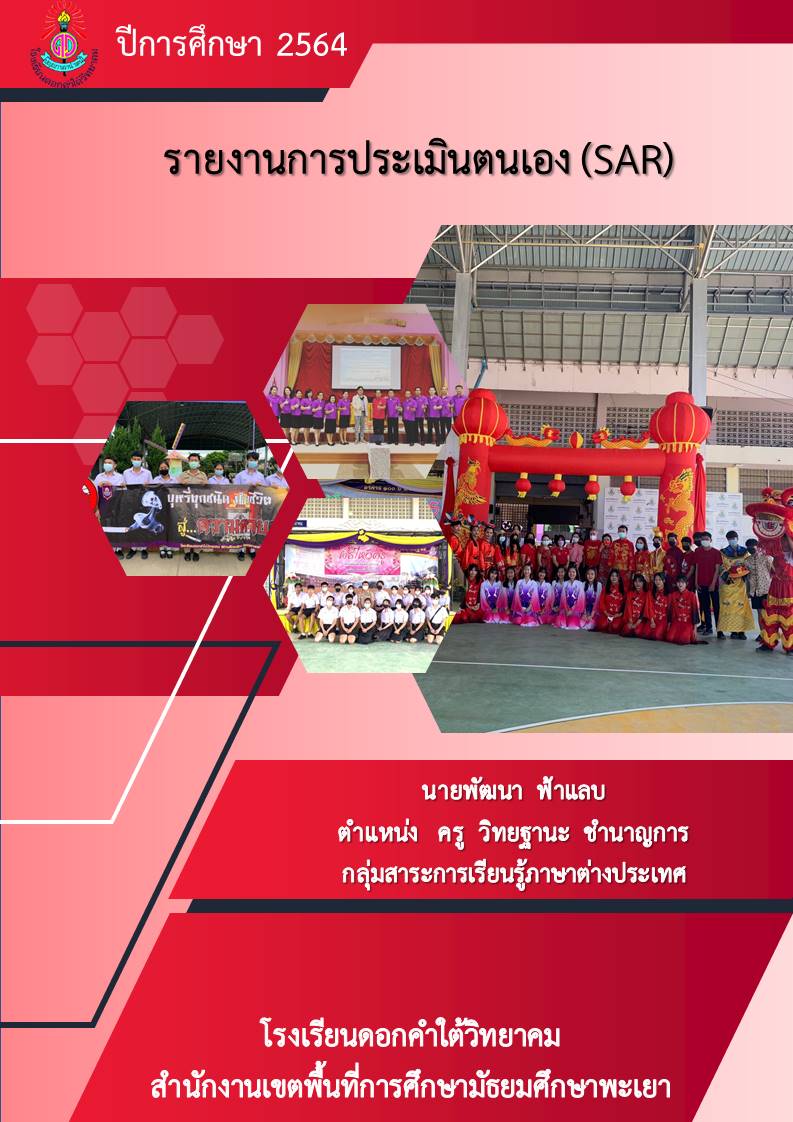                                           บันทึกข้อความ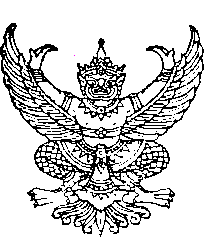 ส่วนราชการ   โรงเรียนดอกคำใต้วิทยาคมที่ พิเศษ/2565			   วันที่  31  เดือน มีนาคม พ.ศ. 2565เรื่อง  รายงานผลการประเมินตนเอง  (Self Assessment Report : SAR)เรียน  ผู้อำนวยการโรงเรียนดอกคำใต้วิทยาคม	ด้วยข้าพเจ้า นายพัฒนา  ฟ้าแลบ  ตำแหน่ง ครู  ได้รับมอบหมายให้ปฏิบัติราชการงานสอน กลุ่มสาระการเรียนรู้ภาษาต่างประเทศ.และภาระงานที่นอกเหนือจากงานสอน ได้แก่ งานประกันคุณภาพ งานกิจการนักเรียน และงานวิชาการ บัดนี้ข้าพเจ้าได้ปฏิบัติงานตามที่ได้รับมอบหมาย ประจำปีการศึกษา 2564 ได้สำเร็จเรียบร้อยแล้ว           จึงขอรายงานผลการประเมินตนเอง  (Self Assessment Report : SAR)ต่อผู้บังคับบัญชา ตามแนวทางระบบ                การประกันคุณภาพการศึกษา  มาตราที่ 50 หมวด 6 ว่าด้วยมาตรฐานและการประกันคุณภาพการศึกษาจึงเรียนมาเพื่อโปรดทราบลงชื่อ........................................................                                                                                           (นายพัฒนา   ฟ้าแลบ)						                            ตำแหน่ง  ครูความคิดเห็นของรองผู้อำนวยการโรงเรียน…………………………………………………………………………………………………………………………………………………….....................……………………………………………………………………………………………………………………………………………………........................ลงชื่อ ………………………………………….(นางสาวกฤติมา มะโนพรม)รองผู้อำนวยการกลุ่มบริหารงานวิชาการความคิดเห็นของผู้อำนวยการโรงเรียน……………………………………………………………………………………………………………………………………………………...........……………………………………………………………………………………………………………………………………………………...........ลงชื่อ ………………………………………….              (นายปิยะ  ใจชุ่ม)	 ผู้อำนวยการโรงเรียนดอกคำใต้วิทยาคมคำนำ	 เอกสารรายงานผลการประเมินตนเองของครูผู้สอน เล่มนี้จัดทำขึ้นเพื่อนำเสนอผลการจัดการเรียนการสอน การส่งเสริม พัฒนาผู้เรียน ตลอดจนการปฏิบัติงานและการพัฒนาตนเองของครู ประจำปีการศึกษา 2564 ทั้งนี้เพื่อนำเสนอให้ฝ่ายบริหารให้ได้รับทราบผลการปฏิบัติงานตามมาตรฐานวิชาชีพ ซึ่งจะนำไปสู่การวางแผนปรับปรุงพัฒนาการจัดการศึกษาในโรงเรียน ตลอดจนนำข้อมูลสารสนเทศที่ได้จากครูไปสู่การพัฒนาระบบการประกันคุณภาพภายในสถานศึกษาให้เข้มแข็ง ตามมาตรฐานการศึกษาขั้นพื้นฐาน  	ขอขอบคุณคณะผู้บริหาร คณะครู นักเรียน ผู้ปกครองและผู้ที่เกี่ยวข้องที่มีส่วนช่วยเหลือ สนับสนุน ให้การดำเนินงานของข้าพเจ้าในรอบปีที่ผ่านมา ประสบผลสำเร็จด้วยดี หวังว่าเอกสารเล่มนี้ จะเป็นประโยชน์ในการวางแผน และใช้เป็นแนวทางในการปรับปรุงพัฒนาการศึกษาของโรงเรียน ในปีต่อ ๆ ไปให้ดีขึ้น  ลงชื่อ........................................................                                                                                           (นายพัฒนา   ฟ้าแลบ)						                             ตำแหน่ง  ครู...สารบัญเรื่อง                                                                                                                      หน้าตอนที่ 1 ข้อมูลพื้นฐาน			  1.1   ข้อมูลส่วนตัว			  1.2   การดำรงตำแหน่งวิทยฐานะ			  1.3   ข้อมูลการลา			  1.4   ผลงานและรางวัลที่ได้รับจากการปฏิบัติหน้าที่		ตอนที่ 2 ข้อมูลการพัฒนาตนเอง		2.1   การเข้าร่วม อบรม  ประชุม และสัมมนา							2.2   การเข้าร่วมกิจกรรมค่าย/ทัศนศึกษา							2.3   งานวิจัย/งานวิจัยในชั้นเรียน							ตอนที่ 3  การปฏิบัติงานตามภาระหน้าที่ที่ได้รับมอบหมาย						3.1   การจัดการเรียนรู้										3.2   การปฏิบัติหน้าที่ครูที่ปรึกษา/ครูประจำชั้น							3.3   กิจกรรมพัฒนาผู้เรียนที่รับผิดชอบ								3.4   หน้าที่ที่ได้รับมอบหมายพิเศษ								3.5   การประสานความร่วมมือในองค์กร ผู้ปกครอง ชุมชน หรือหน่วยงานอื่นๆ			3.6   ผลการดำเนินงานตามแผนงาน/โครงการ/กิจกรรม						3.7   การใช้แหล่งเรียนรู้ในโรงเรียน แหล่งเรียนรู้นอกโรงเรียน				 	3.8  ปราชญ์ชาวบ้าน  ผู้ทรงคุณวุฒิ ที่สถานศึกษาเชิญมาให้ความรู้แก่ครู นักเรียน		ตอนที่ 4  ผลปฏิบัติงานตามบทบาทหน้าที่/ภารกิจ							4.1   พฤติกรรมที่แสดงถึงความเป็นผู้มีวินัย คุณธรรม จริยธรรม และจรรณยาบรรณวิชาชีพครู	4.2   ผลการปฏิบัติงานตามบทบาทหน้าที่อย่างมีประสิทธิภาพ				ตอนที่ 5  ผลสัมฤทธิ์ทางการเรียน/คุณภาพผู้เรียน							5.1   ผลสัมฤทธิ์ทางการเรียน									5.2   ผลงานของนักเรียนที่ฝึกสอน/เป็นที่ปรึกษา						ตอนที่ 6  แนวทางการพัฒนาคุณภาพ									6.1   สรุปผลการดำเนินงาน									6.2   แนวทางการพัฒนาในอนาคต								6.3   ความต้องการและการช่วยเหลือ								6.4   จุดเด่นและจุดควรพัฒนา								6.5   ข้อเสนอแนะอื่นๆ									ภาคผนวก			ตอนที่ 1ข้อมูลพื้นฐานข้อมูลส่วนตัวชื่อ-สกุล  นายพัฒนา  ฟ้าแลบ			 วัน/เดือน/ปีเกิด   11  พฤษภาคม  2527 วุฒิการศึกษา- ปริญญาตรี   วุฒิ  ครุศาสตรบัณฑิต   สาขา ภาษาจีน  จากสถาบัน มหาวิทยาลัยราชภัฎเชียงใหม่- ปริญญาโท   วุฒิ  ศิลปศาสตรมหาบัณฑิต  สาขา การสอนภาษาจีน จากสถาบัน มหาวิทยาลัยราชภัฎเชียงราย- ปริญญาเอก  วุฒิ......................สาขา..................................จากสถาบัน...............................................- อื่นๆ 1. ประกาศนียบัตร ภาษาจีน  จากสถาบัน Guangxi University for Nationalities ,China         2. ประกาศนียบัตร ภาษาจีน  จากสถาบัน Xiamen University , Chinaบรรจุแต่งตั้งเป็นข้าราชการครู  วันที่ 17 เดือน มิถุนายน พ.ศ. 2554		เลขตำแหน่ง  8902ตำแหน่งในปัจจุบัน     ครูชำนาญการ  		ได้รับขั้นเงินเดือน     31,470    บาทอายุราชการ/ประสบการณ์การทำงาน            10   ปี  10 เดือนปฏิบัติการสอนวิชา   ภาษาจีนความสามารถพิเศษ   คอมพิวเตอร์ภาษาจีน,การแสดงวัฒนธรรมจีน1.2  การดำรงตำแหน่งวิทยฐานะ1.3  ข้อมูลการลา (  1 เมษายน  2562  – 31 มีนาคม 2563 )1.4 ผลงานและรางวัลที่ได้รับจากการปฏิบัติหน้าที่	ตอนที่ 2   ข้อมูลการพัฒนาตนเองในปีการศึกษา 2564 ได้พัฒนาตนเองเพื่อเพิ่มพูนความรู้และทักษะ ในกลุ่มสาระการเรียนรู้              ที่รับผิดชอบและในงานที่รับผิดชอบ โดยมีการศึกษาหาความรู้ด้วยวิธีการต่างๆ  ที่ทำให้เกิดความรู้และทักษะเพิ่มขึ้น  ด้วยการเข้าประชุมทางวิชาการ  การอบรม  สัมมนา  การศึกษาต่อ  การศึกษาเอกสารทางวิชาการ  การศึกษาค้นคว้าจากสื่อ  วิธีการอื่นๆ และการแลกเปลี่ยนความคิดเห็นทางวิชาการ  ที่ทำให้เกิดความรู้และทักษะเพิ่มขึ้น  ดังนี้2.1    การเข้าร่วมอบรม ประชุม สัมมนา(ครูต้องได้รับการอบรมอย่างน้อย  20  ชั่วโมงต่อปี ตามเกณฑ์ ก.ค.ศ.) การศึกษาหาความรู้ด้วยวิธีการประชุมวิชาการ  การอบรม  สัมมนา  2.2  ผลการเข้าร่วมกิจกรรมค่าย / ทัศนศึกษา        ในปีการศึกษา 2564  ได้จัดทำ งานวิจัย / งานวิจัยในชั้นเรียน   จำนวน  1 เรื่อง  ดังนี้ตอนที่ 3การปฏิบัติงานตามภาระหน้าที่ที่ได้รับมอบหมาย3.1 การจัดการเรียนรู้ ปฏิบัติหน้าที่ครูที่ปรึกษา/ ครูประจำชั้นระดับชั้นมัธยมศึกษาปีที่ 6/4 จำนวน 21 คน นักเรียนชาย 10 คน นักเรียนหญิง  11  คน3.3  กิจกรรมพัฒนาผู้เรียนที่รับผิดชอบ3.4   หน้าที่ที่ได้รับมอบหมายเป็นพิเศษ1)  ตามโครงสร้างการบริหารงานภายในสถานศึกษา2)  จากหน่วยงานอื่นๆภายนอกสถานศึกษา3.5   การประสานความร่วมมือในองค์กร  ผู้ปกครอง  ชุมชนและ/หรือหน่วยงานอื่นๆ        3.5.1  การประสานความร่วมมือในองค์กร  การทำงานเป็นทีม	   1) การร่วมประชุมวางแผน   2) การดำเนินการช่วยพัฒนาโรงเรียนในด้านต่างๆ นอกเหนือจากงานปฏิบัติการสอนและงานพิเศษ3.5.2  การประสานความร่วมมือกับผู้ปกครอง  3.6 ผลการดำเนินงานตามแผนงาน/โครงการ/กิจกรรม3.7 การใช้แหล่งเรียนรู้ในโรงเรียน แหล่งเรียนรู้นอกโรงเรียน วิทยากร / ภูมิปัญญาท้องถิ่น           แหล่งเรียนรู้ภายในโรงเรียน 3.8  ปราชญ์ชาวบ้าน  ผู้ทรงคุณวุฒิ ที่สถานศึกษาเชิญมาให้ความรู้แก่ครู นักเรียน 	1. ชื่อ-สกุล  ทีมศึกษานิเทศก์ สพม. พะเยา   ติดตามการจัดการเรียนการสอนของโรงเรียน จำนวน 2 ครั้ง/ปีตอนที่ 4ผลการปฏิบัติงานตามบทบาทหน้าที่ / ภารกิจ4.1  พฤติกรรมที่แสดงถึงความเป็นผู้มีวินัย  คุณธรรม  จริยธรรมและจรรยาบรรณวิชาชีพ4.2  ผลการปฏิบัติงานตามบทบาทหน้าที่อย่างมีประสิทธิภาพ	ตอนที่ 5	ผลสัมฤทธิ์ทางการเรียน / คุณภาพผู้เรียน5.1  ผลสัมฤทธิ์ทางการเรียน       ภาคเรียนที่ 1  1)  จำนวนและร้อยละของนักเรียนที่ได้ระดับผลการเรียนในวิชาที่สอน	จากตารางพบว่า ผลสัมฤทธิ์ทางการเรียน ภาคเรียนที่ 1 ปีการศึกษา 2564 จำนวน 8 รายวิชา ผู้เรียนที่มีระดับผลการเรียนอยู่ในระดับ 3 ขึ้นไป มีจำนวนร้อยละ 45.78ภาคเรียนที่ 2  2)  จำนวนและร้อยละของนักเรียนที่ได้ระดับผลการเรียนในวิชาที่สอน	 จากตารางพบว่า ผลสัมฤทธิ์ทางการเรียน ภาคเรียนที่ 2  ปีการศึกษา 2563 จำนวน 8 รายวิชา ผู้เรียนที่มีระดับผลการเรียนอยู่ในระดับ 3 ขึ้นไป มีจำนวนร้อยละ 94.90 ผลสัมฤทธิ์ทางการเรียนของผู้เรียนที่มีระดับผลการเรียนอยู่ในระดับ 3 ขึ้นไปภาคเรียนที่ 1 และ ภาคเรียนที่ 2  ปีการศึกษา 2564 เท่ากับร้อยละ 70.35ตารางเปรียบเทียบผลสัมฤทธิ์ทางการเรียนผู้เรียนที่มีระดับผลการเรียนอยู่ในระดับ 3 ปีการศึกษา 2563-2564 ผลสัมฤทธิ์ทางการเรียนของผู้เรียนที่มีระดับผลการเรียนอยู่ในระดับ 3 ขึ้นไป ปีการศึกษา 2564 เท่ากับร้อยละ 70.16 ซึ่งสูงกว่า ผลสัมฤทธิ์ทางการเรียนของผู้เรียนที่มีระดับผลการเรียนอยู่ในระดับ 3 ขึ้นไป ปีการศึกษา 2563 ร้อยละ 0.193)  ผลการประเมินกิจกรรมพัฒนาผู้เรียน4)  ผลการประเมินสมรรถนะสำคัญของผู้เรียน5)  ผลการประเมินการอ่านคิด วิเคราะห์และเขียน (สื่อความ)6)  ผลการประเมินคุณลักษณะอันพึงประสงค์5.2	ผลงานของนักเรียนที่ฝึกสอน/เป็นที่ปรึกษา1)   ผลงาน/ชิ้นงานนักเรียนตอนที่ 6แนวทางการพัฒนาคุณภาพ6.1 สรุปผลการดำเนินงานของตนเอง ภาคเรียนที่ 1 และ 2 ปีการศึกษา 2564 ในภาพรวม       (ด้านจัดการเรียนการสอน)      1. สร้างและหรือพัฒนาหลักสูตรข้าพเจ้าดำเนินการวิเคราะห์หลักสูตรแกนกลางการศึกษาขั้นพื้นฐาน พุทธศักราช ๒๕๕๑ หลักสูตรสถานศึกษา สาระ มาตรฐานการเรียนรู้ และตัวชี้วัดหรือผลการเรียนรู้ เพื่อให้ผู้เรียนได้พัฒนาสมรรถนะและการเรียนรู้เต็มศักยภาพ โดยมีการปรับประยุกต์ให้สอดคล้องกับบริบทของสถานศึกษา ผู้เรียนและท้องถิ่น และสามารถแก้ปัญหาในการจัดการเรียนรู้ได้ และเพื่อจัดทำคำอธิบายรายวิชา ออกแบบหน่วยการเรียนรู้โดยให้คลอบคลุมเนื้อหาของหลักสูตร โดยดำเนินการจัดทำหลักสูตรรายวิชา ตามภาระงานสอนที่ได้รับมอบหมายทั้งนี้ หลักสูตรรายวิชาที่จัดทำขึ้นสามารถนำไปใช้ในการจัดการเรียนรู้ได้อย่างเหมาะสม ตามบริบทของสถานศึกษา และช่วงวัยของผู้เรียน โดยมีการบันทึกผลการใช้หลักสูตรรายวิชาเพื่อนำผลไปใช้ในการปรับปรุงหรือพัฒนาหลักสูตรในครั้งต่อไป	เอกสาร/หลักฐาน/อ้างอิง	1. หลักสูตรสถานศึกษา/หลักสูตรกลุ่มสาระการเรยีนรู้ภาษาต่างประเทศ (ภาษาจีน)	2. รายงานการวิเคราะห์หลักสูตร       2. ออกแบบการจัดการเรียนรู้ข้าพเจ้าดำเนินการจัดทำและพัฒนาหน่วยการเรียนรู้ที่สอดคล้องกับคำอธิบายรายวิชาธรรมชาติของสาระการเรียนรู้ เหมาะสมกับผู้เรียน บริบทของสถานศึกษาและท้องถิ่น เน้นผู้เรียนเป็นสำคัญ เพื่อให้ผู้เรียนมีความรู้ ทักษะ คุณลักษณะประจำวิชา คุณลักษณะอันพึงประสงค์และสมรรถนะที่สำคัญ ตามหลักสูตร โดยมีการออกแบบการจัดการเรียนรู้ที่สามารถแก้ไขปัญหาในการจัดการเรียนรู้ ทำให้ผู้เรียนมีกระบวนการคิดและค้นพบองค์ความรู้ด้วยตนเอง และสร้างแรงบันดาลใจ ตามภาระงานสอนที่ได้รับมอบหมาย	โดยเลือกรูปแบบการจัดการเรียนรู้แบบกระบวนการเรียนรู้ ๕ ขั้นตอน (๕ STEPs) และการจัดกิจกรรมการเรียนรู้แบบ Active Learning ทุกหน่วยการเรียนรู้ โดยมีการออกแบบสื่อ นวัตกรรม เทคโนโลยี และการวัดและประเมินผลการเรียนรู้ เพื่อให้ผู้เรียนได้รับการพัฒนาเต็มตามศักยภาพ บรรลุตามมาตรฐานการเรียนรู้ ตลอดจนดำเนินการประเมินผลการใช้หน่วยการเรียนรู้และนำผลการประเมินมาปรับปรุงพัฒนาให้มีคุณภาพของหน่วยการเรียนรู้ให้สูงขึ้นเอกสาร/หลักฐาน/อ้างอิง	1. แผนจัดการเรียนรู้/บันทึกหลังแผน	2. รายงานการวิเคราะห์หลักสูตรรายวิชา       3. จัดกิจกรรมการเรียนรู้	ข้าพเจ้ามีการจัดกิจกรรมการเรียนรู้โดยใช้รูปแบบการจัดการเรียนรู้แบบ ๕ ขั้นตอน (๕ STEPs) และการจัดการเรียนรู้แบบเชิงรุก (Active Learning) ที่เน้นวิธีการปฏิบัติและมีความหลากหลาย สอดคล้องกับสาระ มาตรฐานการเรียนรู้ ตัวชี้วัดและจุดประสงค์การเรียนรู้ในแผนการจัดการเรียนรู้ มีการอำนวยความสะดวกในการเรียนรู้ และส่งเสริมผู้เรียนได้พัฒนาเต็มตามศักยภาพ เรียนรู้และทำงานร่วมกัน โดยมีการจัดกิจกรรมการเรียนรู้ที่สามารถแก้ไขปัญหาในการจัดการเรียนรู้ ทำให้ผู้เรียนมีกระบวนการคิดและค้นพบองค์ความรู้ด้วยตนเองและสร้างแรงบันดาลใจ	รูปแบบการจัดการเรียนรู้แบบ ๕ ขั้นตอน (๕ STEPs)ขั้นตอนที่ ๑ การเรียนรู้ตั้งคำถาม หรือขั้นตั้งคำถามเป็นที่ให้นักเรียนฝึกสังเกตสถานการณ์ ปรากฏการณ์ต่างๆ จนเกิดความสงสัย จากนั้นฝึกให้เด็กตั้งคำถามสำคัญ รวมทั้งการคาดคะเนคำตอบ ด้วยการสืบค้นความรู้จากแหล่งต่างๆ และสรุปคำตอบชั่วคราวขั้นตอนที่ ๒ การเรียนรู้แสวงหาสารสนเทศเป็นขั้นตอนการออกแบบ/วางแผนเพื่อรวบรวมข้อมูล สารสนเทศ จากแหล่งเรียนรู้ต่างๆ รวมทั้งการทดลองเป็นขั้นที่เด็กใช้หลักการนิรภัย (Deduction reasoning) เพื่อการออกแบบข้อมูลขั้นตอนที่ ๓ การเรียนรู้เพื่อสร้างองค์ความรู้เป็นขั้นตอนที่เด็กมีการคิดวิเคราะห์ข้อมูลเชิงปริมาณและเชิงคุณภาพ การสื่อความหมายข้อมูลด้วยแบบต่างๆ หรือด้วยผังกราฟิก การแปรผล จนถึงการสรุปผล หรือการสร้างคำอธิบาย เป็นการสร้างองค์ความรู้ ซึ่งเป็นแก่นความรู้ประเภท     		๑. ข้อเท็จจริง     		๒. คำนยาม    		๓. มโนทัศน์     		๔. หลักการ     		๕. กฎ     		๖. ทฤษฎีขั้นตอนที่ ๔ การเรียนรู้เพื่อการสื่อสารคือ ขั้นนำเสนอความรู้ด้วยการมใช้ภาษาที่ถูกต้อง ชัดเจน และเป็นที่เข้าใจ อาจเป็นการนำเสนอภาษา และนำเสนอด้วยวาจาขั้นตอนที่ ๕ การเรียนรู้เพื่อตอบแทนสังคม เป็นขั้นตอนการฝึกเด็กให้นำความรู้ที่เข้าใจ นำการเรียนรู้ไปใช้ประโยชน์เพื่อส่วนรวม หรือเห็นต่อประโยชน์ส่วนรวมด้วยการทำงานเป็นกลุ่ม ร่วมสร้างผลงานที่ได้จากการแก้ปัญหาสังคมอย่างสร้างสรรค์ ซึ่งอาจเป็นความรู้ แนวทางสิ่งประดิษฐ์ ซึ่งอาจเป็นนวัตกรรม ด้วยตวามรับผิดชอบต่อสังคม อันเป็นการแสดงออกของการเกื้อกูล และแบ่งปันให้สังคมมีสันติอย่างยั่งยืนพัฒนาและออกแบบสื่อการเรียนรู้ สำหรับใช้ประกอบการจัดการเรียนการสอน โดยใช้รูปแบบการสอนแบบออนไลน์ (Online) , ออนแฮนด์ (On-hand) และ Onsite เพื่อปรับประยุกต์ให้เข้ากับสถานการณ์ในปัจจุบัน โดยมีการพัฒนาสื่อการสอน (PowerPoint) ตลอดจนใช้เทคโนโลยีในการจัดการเรียนการสอน เช่น Zoom , Line , Google Meet , Google Form , Google Classroom , Google Drive , แอพพลิเคชั่น Plicker , แอพพลิเคชั่น Kahoot เป็นต้นมีการวัดประเมินผลผู้เรียนครอบคลุมทุกด้าน ทั้งในด้านพุทธิพิสัย หรือด้านความรู้ (K) , ด้านทักษะพิสัยหรือด้านทักษะ (P) , และด้านเจตพิสัยหรือด้านเจตคติ (A)  โดยใช้แบบทดสอบก่อนเรียน , แบบทดสอบหลังเรียน , แบบประเมินผลการปฏิบัติกิจกรรม และแบบประเมินผลคุณลักษณะอันพึงประสงค์การจัดการเรียนรู้แบบเชิงรุก (Active Learning)	Active Learning จึงเป็นกระบวนการจัดการเรียนรู้ตามแนวคิดการสร้างสรรค์ทางปัญญา (Constructivism) ที่เน้นกระบวนการเรียนรู้มากกว่าเนื้อหาวิชา เพื่อช่วยให้ผู้เรียนสามารถเชื่อมโยงความรู้ หรือสร้างความรู้ให้เกิดขึ้นในตนเอง ด้วยการลงมือปฏิบัติจริงผ่านสื่อหรือกิจกรรมการเรียนรู้ ที่มีครูผู้สอนเป็นผู้แนะนำ กระตุ้น หรืออำนวยความสะดวก  ให้ผู้เรียนเกิดการเรียนรู้ขึ้น โดยกระบวนการคิดขั้นสูง กล่าวคือ ผู้เรียนมีการวิเคราะห์  สังเคราะห์ และการประเมินค่าจากสิ่งที่ได้รับจากกิจกรรมการเรียนรู้ ทำให้การเรียนรู้เป็นไปอย่างมีความหมายและนำไปใช้ในสถานการณ์อื่นๆได้อย่างมีประสิทธิภาพลักษณะของการจัดการเรียนการสอนแบบ Active Learning  เป็นดังนี้๑.  เป็นการเรียนการสอนที่พัฒนาศักยภาพทางสมอง ได้แก่ การคิด การแก้ปัญหา และการนำความรู้ไปประยุกต์ใช้๒.  เป็นการเรียนการสอนที่เปิดโอกาสให้ผู้เรียนมีส่วนร่วมในกระบวนการเรียนรู้สูงสุด๓.  ผู้เรียนสร้างองค์ความรู้และจัดกระบวนการเรียนรู้ด้วยตนเอง๔.  ผู้เรียนมีส่วนร่วมในการเรียนการสอนทั้งในด้านการสร้างองค์ความรู้ การสร้างปฏิสัมพันธ์ร่วมกัน ร่วมมือกันมากกว่าการแข่งขัน๕.  ผู้เรียนเรียนรู้ความรับผิดชอบร่วมกัน การมีวินัยในการทำงาน และการแบ่งหน้าที่ความรับผิดชอบ๖.  เป็นกระบวนการสร้างสถานการณ์ให้ผู้เรียนอ่าน พูด ฟัง คิดอย่างลุ่มลึก ผู้เรียนจะเป็นผู้จัดระบบการเรียนรู้ด้วยตนเอง๗.  เป็นกิจกรรมการเรียนการสอนที่เน้นทักษะการคิดขั้นสูง๘.  เป็นกิจกรรมที่เปิดโอกาสให้ผู้เรียนบูรณาการข้อมูลข่าวสาร หรือสารสนเทศ และหลักการความคิดรวบยอด๙.  ผู้สอนจะเป็นผู้อำนวยความสะดวกในการจัดการเรียนรู้ เพื่อให้ผู้เรียนเป็นผู้ปฏิบัติด้วยตนเอง๑๐. ความรู้เกิดจากประสบการณ์ การสร้างองค์ความรู้ และการสรุปทบทวนของผู้เรียน	    เอกสาร/หลักฐาน/อ้างอิง	1. ข้อสอบ/แบบทดสอบระหว่างเรียน	2. ผลงานนักเรียน	3. แบบบันทึกคะแนนผลสัมฤทธิ์ทางการเรียน 	4. สร้างและหรือพัฒนาสื่อ นวัตกรรม เทคโนโลยีและแหล่งเรียนรู้ หลังจากการจัดการเรียนการสอนข้าพเจ้าได้มีการประเมินผลการเรียนรู้ในรูปแบบที่หลากหลาย เพื่อใช้ในการพัฒนาปรับปรุง ส่งเสริมผู้เรียน มีการวิจัยในชั้นเรียนสำหรับปัญหาที่เกิดขึ้นในการจัดการเรียนการสอนของผู้เรียน จากกิจกรรมการเรียนการสอน สร้างนวัตกรรมที่ช่วยในการแก้ปัญหา ปีการศึกษา 2564  ดังนี้เอกสาร/หลักฐาน/อ้างอิง	1. รายงานการวิจัยในชั้นเรียน	2. รายงานการใช้สื่อ นวัตกรรม	3. คู่มือการใช้สื่อนวัตกรรม	5. วัดและประเมินผลการเรียนรู้ข้าพเจ้าได้ดำเนินการวัดผลและประเมินผล  โดยปฏิบัติดังนี้	ข้าพเจ้าดำเนินการสร้างและพัฒนาเครื่องมือเพื่อใช้ในการวัดและประเมินผลการเรียนรู้อย่างหลากหลาย และครอบคลุมทั้งด้านพุทธิพิสัยหรือด้านความรู้ (K) , ด้านทักษะพิสัยหรือด้านทักษะ (P) และด้านเจตพิสัยหรือด้านเจตคติ (A) โดยใช้แบบทดสอบก่อนเรียน , แบบทดสอบหลังเรียน , แบบประเมินผลการปฏิบัติกิจกรรม และแบบประเมินคุณลักษณะอันพึงประสงค์ สอดคล้องกับสาระ มาตรฐานการเรียนรู้ ตัวชี้วัดหรือผลการเรียนรู้ และจุดประสงค์การเรียนรู้ ดำเนินการวัดปละประเมินผลการเรียนรู้ตามสภาพจริง เพื่อปรับปรุง พัฒนา ตัดสินผลการเรียนรู้ ความก้าวหน้าและพัฒนาการของผู้เรียนที่สะท้อนระดับคุณภาพของผู้เรียน มีการวัดและประเมินผลการเรียนรู้ด้วยวิธีการที่หลากหลายเหมาะสม และสอดคล้องกับมาตรฐานการเรียนรู้ ให้ผู้เรียนพัฒนาการเรียนรู้อย่างต่อเนื่อง ประเมินผลการเรียนรู้ตามสภาพจริง และนำผลการวัดและประเมินผลการเรียนรู้มาใช้แก้ไขปัญหาการจัดการเรียนรู้เอกสาร/หลักฐาน/อ้างอิง	1. ข้อสอบ/แบบทดสอบระหว่างเรียน	2. ผลงานนักเรียน	3. แบบบันทึกคะแนนผลสัมฤทธิ์ทางการเรียน	6. ศึกษา วิเคราะห์ และสังเคราะห์ เพื่อแก้ปัญหาหรือพัฒนาการเรียนรู้	ข้าพเจ้าได้ศึกษา วิเคราะห์ สังเคราะห์ ปัญหาที่เกิดจากการจัดการเรียนการสอน หรือการเรียนรู้ของผู้เรียน โดยใช้ระบบวิธีการวิจัยเพื่อแก้ปัญหาหรือพัฒนาการเรียนรู้ของผู้เรียน เพื่อแก้ไขปัญหาหรือพัฒนาการเรียนรู้ที่ส่งผลต่อคุณภาพผู้เรียน และนำผลการศึกษา วิเคราะห์ และสังเคราะห์มาใช้แก้ไขปัญหาหรือพัฒนาการจัดการเรียนรู้เอกสาร/หลักฐาน/อ้างอิง	1. ผลสัมฤทธิ์ทางการเรียน	2. รายงานการใช้สื่อ นวัตกรรม	3. คู่มือการใช้สื่อนวัตกรรม	7. จัดบรรยากาศที่ส่งเสริมและพัฒนาผู้เรียนข้าพเจ้าได้ดำเนินการจัดสภาพแวดล้อม บรรยากาศในชั้นเรียนที่ส่งเสริมและเอื้อต่อการเรียนรู้ สอดคล้องกับความแตกต่างผู้เรียนเป็นรายบุคคล สามารถแก้ไขปัญหาการเรียนรู้ สร้างแรงบันดาลใจส่งเสริมและพัฒนาผู้เรียนให้เกิดกระบวนการคิด ทักษะชีวิต ทักษะการทำงาน ทักษะการเรียนรู้และนวัตกรรม ทักษะด้านสารสนเทศ สื่อ และเทคโนโลยี กระตุ้นความสนใจใฝ่รู้ ใฝ่ศึกษา อบรมบ่มนิสัย ตลอดจนส่งเสริมให้ผู้เรียนเกิดกระบวนการคิด จากการจัดกิจกรรมการเรียนการสอน ทักษะชีวิตจากการให้ผู้เรียนได้ลงมือทำ ปฏิบัติจริง ดำเนินกิจกรรม และแก้ปัญหาที่เกิดขึ้น ทักษะการทำงาน จากการปฏิบัติกิจกรรมที่มอบหมายทั้งลักษณะงานเดี่ยวและกระบวนการทำงานเป็นกลุ่ม เพื่อส่งเสริมให้ผู้เรียนเกิดทักษะและกระบวนการคิด ในการเรียนรู้อย่างสูงสุดเอกสาร/หลักฐาน/อ้างอิง	1. แบบวิเคราะห์ผู้เรียนเป็นรายบุคคล	2. แบบเยี่ยมบ้านนักเรียน	3. แบบบันทึกการนิเทศภายใน	4. แผนจัดการเรียนรู้/บันทึกหลังแผน	8. อบรมและพัฒนาคุณลักษณะที่ดีของผู้เรียน  	ข้าพเจ้าปลูกฝังค่านิยม และคุณลักษณะที่ดี เหมาะสมกับผู้เรียนให้เกิดขึ้นอย่างต่อเนื่อง โดยคำนึงถึงความแตกต่างของผู้เรียนเป็นรายบุคคล และสามารถแก้ไขปัญหาผู้เรียนได้ เพื่อให้ผู้เรียนมีค่านิยมที่ดีงาม และปลูกฝังความเป็นประชาธิปไตยอันมีพระมหากษัตริย์ทรงเป็นประมุข ตลอดจน การส่งเสริมและเป็นแบบอย่างให้ผู้เรียนเข้าร่วมกิจกรรมเนื่องในวันสำคัญต่างๆที่เกี่ยวข้องกับศาสนาที่ตนนับถือ สถาบันพระมหากษัตริย์ ทั้งที่โรงเรียนและชุมชนจัดขึ้น ตลอดจนสร้างแรงบันดาลใจและส่งเสริมให้ผู้เรียนเกิดความมั่นใจในการพัฒนาตนเองเต็มตามศักยภาพ เพื่อค้นหาความถนัดและความชอบของตน โดยคำนึงถึงความปลอดภัยและความสุขของผู้เรียนเป็นสำคัญเอกสาร/หลักฐาน/อ้างอิง	1. แบบประเมินคุณลักษณะอันพึงประสงค์ รายวิชาภาษาจีน	2. รูปกิจกรรมที่ส่งเสริมด้านคุณลักษณะที่ดีของผู้เรียน6.2  แนวทางการพัฒนาตนเองในอนาคต	ข้าพเจ้าจะจัดการเรียนเรียนการสอนโดยได้นำเทคโนโลยีสารสนเทศเข้ามาเป็นส่วนหนึ่งในการจัดการเรียนการสอน เพื่อจัดการเรียนการสอนในศตวรรษที่ 21 ด้วยการสร้างและพัฒนานวัตกรรมการเรียนการสอนที่สามารถรองรับกับการจัดการเรียนการสอนในยุคสถานการณ์ โควิด 19 ได้เป็นอย่างดีอีกทั้ง ปัจจุบันนี้การจัดการเรียนเรียนการสอนส่วนใหญ่ได้นำเทคโนโลยีสารสนเทศเข้ามาเป็นส่วนหนึ่งในการจัดการเรียนการสอน และบริหารจัดการในด้านต่างๆ ครูผู้สอนจึงมีความจำเป็นในการพัฒนาตนเองในด้านเทคโนโลยีให้มากขึ้น6.3  ความต้องการและการช่วยเหลือ 	ขอการสนับสนุนให้ครูและบุคลากรทางการศึกษาจัดทำสื่อ นวัตกรรม เทคโนโลยี เพื่อใช้ในการแก้ไขปัญหา และพัฒนาคุณภาพของผู้เรียนให้มีผลสัมฤทธิ์ทางการเรียนที่ให้สูงขึ้น6.4  ข้อเสนอแนะอื่น ๆ 1. ควรพัฒนาผลสัมฤทธิ์ทางการเรียนให้เกิดผลเป็นรูปธรรมที่ชัดเจนลงชื่อ........................................ผู้รายงาน                                   			               (นายพัฒนา  ฟ้าแลบ)                                       			                      ตำแหน่ง ครูภาคผนวกภาคผนวก กคำสั่งปฏิบัติหน้าที่ภาคผนวก ขผลงานครูภาคผนวก คผลงานนักเรียนภาคผนวก 3ภาพถ่ายกิจกรรมวัน/เดือน/ปีตำแหน่ง/วิทยฐานะรับเงินเดือนรับเงินเดือนวัน/เดือน/ปีตำแหน่ง/วิทยฐานะระดับ/อันดับขั้น(บาท)17 มิถุนายน 2554ครูผู้ช่วยครูผู้ช่วย8,34017 มิถุนายน 2556ครู113,85019 มิถุนายน 2560ชำนาญการ229,500ชำนาญการพิเศษเชี่ยวชาญเชี่ยวชาญพิเศษครั้งที่/วันที่ลาป่วย (วัน)ลากิจ(วัน)รวมวันลา(วัน)1/13 ส.ค. 64-11ที่ประเภทผลงาน ระดับรางวัล/ชื่อรางวัลที่ได้รับหน่วยงานที่มอบรางวัลหมายเหตุ1เข้าร่วมการประกวดสื่อนวัตกรรมดีเด่นสพม.พะเยา2กรรมการประกวดสื่อ-สพม.พะเยาที่เรื่องหน่วยงานที่จัดวัน เดือน ปีจำนวน(ชม.)สถานที่จัดการนำผลไปพัฒนางาน1ระบบวิเคราะห์ผู้เรียนเพื่อออกแบบแผนจัดการเรียนรู้รายบุคคล (Habitscan – Types of Learners)บริษัท สร้างสรรค์การศึกษา จำกัด3-4 สิงหาคม 256420ออนไลน์ประยุกต์ใช้ในการปฏิบัติการเรียนการสอนรวม   1  ครั้ง  จำนวน  -  วัน  20 ชั่วโมง  ขยายผลจากการอบรมฯ 1 ครั้งรวม   1  ครั้ง  จำนวน  -  วัน  20 ชั่วโมง  ขยายผลจากการอบรมฯ 1 ครั้งรวม   1  ครั้ง  จำนวน  -  วัน  20 ชั่วโมง  ขยายผลจากการอบรมฯ 1 ครั้งรวม   1  ครั้ง  จำนวน  -  วัน  20 ชั่วโมง  ขยายผลจากการอบรมฯ 1 ครั้งรวม   1  ครั้ง  จำนวน  -  วัน  20 ชั่วโมง  ขยายผลจากการอบรมฯ 1 ครั้งรวม   1  ครั้ง  จำนวน  -  วัน  20 ชั่วโมง  ขยายผลจากการอบรมฯ 1 ครั้งรวม   1  ครั้ง  จำนวน  -  วัน  20 ชั่วโมง  ขยายผลจากการอบรมฯ 1 ครั้งที่ชื่อหลักสูตรวันที่หน่วยงานที่จัดเวลา(ชั่วใมง)1โครงการพัฒนาข้าราชการครูและบุคลากรทางการศึกษาตามหลักเกณฑ์และวิธีการประเมินตำแหน่งการเลื่อนวิทยฐานะ1 สิงหาคม 2564สพม.เขต162ระบบวิเคราะห์ผู้เรียนเพื่อออกแบบแผนจัดการเรียนรู้รายบุคคล (Habitscan – Types of Learners)3-4 สิงหาคม 2564บริษัท สร้างสรรค์การศึกษา จำกัด203อบรมเชิงปฏิบัติการพัฒนาทักษะการจัดการเรียนรู้แบบออนไลน์14-15 สิงหาคม 2564สพฐ.154การศึกษาที่ผันเปลี่ยนในโลกหลังโควิด20-22 สิงหาคม 2564คุรุสภา185รูปแบบการจัดการเรียนรู้ในอนาคต28 สิงหาคม – 31 ตุลาคม 2564คุรุสภา36การเรียนรู้เชิงรุกสู่สมรรถนะบน Platform Online เพื่อสร้างห้องเรียนออนไลน์ให้มีประสิทธิภาพสู่ผู้เรียน28 สิงหาคม – 31 ตุลาคม 2564คุรุสภา37ออนไลน์อย่างไร ให้ไปถึงสมรรถนะ28 สิงหาคม – 31 ตุลาคม 2564คุรุสภา38Homeroom On site and Online เพื่อเสริมสร้างฐานกาย อารมณ์ สังคม สติปัญญา 28 สิงหาคม – 31 ตุลาคม 2564คุรุสภา39การบริหารจัดการชั้นเรียนคณิตศาสตร์ออนไลน์แบบเรียลไทม์28 สิงหาคม – 31 ตุลาคม 2564คุรุสภา310เสียงที่มีความหมายของเยาวชน : พัฒนาได้จากการคิดอย่างยั่งยืน28 สิงหาคม – 31 ตุลาคม 2564คุรุสภา311รูปแบบการจัดการเรียนรู้ในอนาคต28 สิงหาคม – 31 ตุลาคม 2564คุรุสภา312Digital literacy for Teachers in New normal28 สิงหาคม – 31 ตุลาคม 2564คุรุสภา313การผลิตสื่อวีดีโอออนไลน์ให้ปัง ด้วย Line Appication ( AR,Avatar)28 สิงหาคม – 31 ตุลาคม 2564คุรุสภา314การผลิตสื่อวีดีโอออนไลน์อย่างมืออาชีพ สำหรับการเรียนการสอนแบบ Active Learning28 สิงหาคม – 31 ตุลาคม 2564คุรุสภา315การยกระดับคุณภาพงานวิชาการผ่านชุมชนแห่งการเรียนรู้ทางวิชาชีพ28 สิงหาคม – 31 ตุลาคม 2564คุรุสภา316หลักสูตรที่ 1 การบริหารจัดการเรียนการสอนออนไลน์ พร้อมประสบการณ์จริงจากผู้บริหารสถานศึกษา10 กันยายน 2564สพฐ. และ บริษัทไมโครซอฟ์ 317หลักสูตรที่ 2 กลยุทธ์การจัดการเรียนการสอนและการจัดประชุมออนไลน์ให้มีประสิทธิภาพในยุค New Normal11 กันยายน 2564สพฐ. และ บริษัทไมโครซอฟ์ 318หลักสูตรที่ 3 มุมมองใหม่ของการบริการจัดการศึกษาและการพัฒนาทักษะผู้เรียนสู่การเป็นพลเมืองยุคดิจิทัลของโลกแห่งศตวรรษที่ 2118 กันยายน 2564สพฐ. และ บริษัทไมโครซอฟ์ 319หลักสูรที่ 4 การสร้าง Blended Leaning Platform for NEXT Normal Education Reimagined ด้วย Microsoft 36525 กันยายน 2564สพฐ. และ บริษัทไมโครซอฟ์ 320หลักสูตรที่ 5 การออกแบบและเลือกอุปกรณ์ Smart and Safety Virtual Classroom ด้วย Microsoft Windows25 กันยายน 2564สพฐ. และ บริษัทไมโครซอฟ์ 321หลักสูตรที่ 6 การสร้างสื่อความรู้แบบปฏิสัมพันธ์บนแพลตฟอร์มการจัดการประสบการณ์เรียนรู้ Microsoft 3652 ตุลาคม 2564สพฐ. และ บริษัทไมโครซอฟ์ 322หลักสูตรที่ 7 การจัดการสอบดิจิทัลรองรับการเรียนการสอนรูปแบบผสมผสานอย่างปลอดภัย9 ตุลาคม 2564สพฐ. และ บริษัทไมโครซอฟ์ 323หลักเกณฑ์การเลื่อนวิทยฐานะแบบใหม่ว.PA21 ตุลาคม 2564สพม.พะเยา624โครงการอบรมภาษาจีนออนไลน์20,27 พฤศจิกายน 2564มหาวิทยาลัยกุ้ยโจว1225โครงการส่งเสริมสถาศึกษาและประสานความร่วมมือกับหน่วยงานต้นสังกัดเพื่อสร้างความรู้ ความเข้าใจ เกี่ยวกับแนวทางประกันคุณภาพภายนอกภายใต้สถานการณ์ COVID-1916 ธันวาคม 2564สมศ.326หลักสูตรที่ 1 วิวัฒนาการการเมืองกับการศึกษาไทย6 สิงหาคม 2564กระทรวงศึกษาธิการ327หลักสูตรที่ 3 โครงสร้างกระทรวงศึกษาธิการ เส้นทางวิชาชีพครูจะก้าวเดินไปทิศทางใด13 สิงหาคม 2564กระทรวงศึกษาธิการ328หลักสูตรที่ 4 แง่มุมประวัติศาสตร์สู่การก้าวเดินไปอนาคต20 สิงหาคม 2564กระทรวงศึกษาธิการ329หลักสูตรที่ 6 การออกแบบการเรียนรู้เพื่อสร้างประสบการณ์เรียนรู้ สำหรับการศึกษาไทยในยุค NEXT Normal Education Reimagined27 สิงหาคม 2564กระทรวงศึกษาธิการ6.3030หลักสูตรที่ 7 Education Innovation นวัตกรรมเพื่ออนาคตการศึกษาไทย31 สิงหาคม 2564กระทรวงศึกษาธิการ331หลักสูตรที่ 9 Active Learning10 กันยายน 2564กระทรวงศึกษาธิการ6.3032โครงการส่งเสริมสถาศึกษาและประสานความร่วมมือกับหน่วยงานต้นสังกัดเพื่อสร้างความรู้ ความเข้าใจ เกี่ยวกับแนวทางประกันคุณภาพภายนอกภายใต้สถานการณ์ COVID-19 ประจำปีงบประมาณ 256519 มกราคม 2565สมศ.3รวมรวมรวมรวม162ที่ชื่อกิจกรรมจำนวน  (คน)วัน เดือน ปีสถานที่-รวมจำนวน  -  ครั้งรวมจำนวน  -  ครั้งรวมจำนวน  -  ครั้งรวมจำนวน  -  ครั้งรวมจำนวน  -  ครั้งที่เรื่อง1การพัฒนาบทเรียนเสมือนจริง เรื่อง 苹果多一斤少钱？ แอปเปิ้ลครึ่งกิโลราคาเท่าไหร่ เพื่อพัฒนาทักษะการพูดภาษาจีน  สำหรับนักเรียนชั้นมัธยมศึกษาปีที่ 4 โรงเรียนดอกคำใต้วิทยาคม จังหวัดพะเยาที่รหัสวิชา/รายวิชาจำนวนชั่วโมงต่อสัปดาห์ชั้นจำนวน นร.(ห้อง/ คน)ภาคเรียนที่ 1   ปีการศึกษา 2564ภาคเรียนที่ 1   ปีการศึกษา 2564ภาคเรียนที่ 1   ปีการศึกษา 2564ภาคเรียนที่ 1   ปีการศึกษา 2564ภาคเรียนที่ 1   ปีการศึกษา 25641จ21201  ภาษาจีน 111/1-1/51342จ31201  ภาษาจีน 114/3,4/5-4/6823จ31203 ภาษาจีนระดับต้น 144/4174จ31205 ระบบเสียงภาษาจีน24/4175จ32303 ภาษาจีนระดับกลาง 145/4206จ32205 ภาษาจีนฟัง-พูด25/4207จ33203 ภาษาจีนระดับสูง 146/4138จ33205 ไวยากรณ์ภาษาจีน26/4139ชุมนุมภาษาจีน1ม.1-ม.61710กิจกรรม ลูกเสือ-เนตรนารี1ม.311211อบรมจริยธรรม16/421รวมรวม29466ที่รหัสวิชา/รายวิชาจำนวนชั่วโมงต่อสัปดาห์ชั้นจำนวน นร.(ห้อง/ คน)ภาคเรียนที่ 2   ปีการศึกษา 2564ภาคเรียนที่ 2   ปีการศึกษา 2564ภาคเรียนที่ 2   ปีการศึกษา 2564ภาคเรียนที่ 2   ปีการศึกษา 2564ภาคเรียนที่ 2   ปีการศึกษา 25641จ21202  ภาษาจีน 211/1-1/51352จ31202  ภาษาจีน 214/3,4/5-4/6743จ31204 ภาษาจีนระดับต้น 244/4204จ31206 สนทนาภาษาจีน24/4205จ32304 ภาษาจีนระดับกลาง 245/4206จ32206 ภาษาจีนอ่าน-เขียน25/4207จ33204 ภาษาจีนระดับสูง 246/4138จ33206 การแปลภาษาจีน26/4139ชุมนุมภาษาจีน1ม.1-ม.61710กิจกรรม ลูกเสือ-เนตรนารี1ม.311211อบรมจริยธรรม16/421รวมรวม29465ที่กิจกรรมพัฒนาผู้เรียนจำนวนชั่วโมงต่อสัปดาห์ชั้นจำนวน นร.(คน)1ชุมนุมภาษาจีน1-172ลูกเสือ 1ม.31123กิจกรรมสาธารณประโยชน์1ม.5214อบรมคุณธรรมจริยธรรม1ม.521รวมรวม4171ที่ฝ่าย/ กลุ่มสาระ/ กลุ่มงานงาน/กิจกรรมที่ได้รับมอบหมายจำนวนชั่วโมงต่อสัปดาห์หมายเหตุ1กิจการนักเรียนครูประจำชั้น ม.5/452นโยบายและแผนหัวหน้างานประกันคุณภาพ5ที่งาน/กิจกรรมชื่อหน่วยงานหมายเหตุ-รายการจำนวนครั้ง- ประชุมประจำเดือน5ที่คำสั่งการแต่งตั้งเรื่องหน้าที่ที่ได้รับมอบหมาย1056/2564แต่งตั้งคณะกรรมการครูที่ปรึกษา ภาคเรียนที่ 1 ประจำปีการศึกษา 25641. จัดทำแบบบันทึกประวัตินักเรียนในชั้นเรียนของตนเองตามแบบฟอร์มกลุ่มส่งเสริมกิจการนักเรียน2. จัดกิจกรรมโฮมรูมในระดับชั้นตนเองทุกวันและส่งแบบโฮมรูมที่กลุ่มส่งเสริมกิจการนักเรียน3. จัดกิจกรรมเยี่ยมบ้านนักเรียนอย่างน้อยภาคเรียนละ 1 ครั้ง4. จัดทำระบบ SDQ วิเคราะห์ผลตามโปรแกรมวิเคราะห์5. จัดทำ CLASSROOM MEETTING ส่งกลุ่มส่งเสริมกิจการนักเรียน2066/2564กำหนดหน้าที่การสอนของครูโรงเรียนดอกคำใต้วิทยาคม ภาคเรียนที่ 1 ปีการศึกษา 25641. ปฏิบัติตามหน้าที่สอนตามที่กำหนด3168/2564แต่งตั้งคณะกรรมการกิจกรรมพัฒนาผู้เรียน ประจำปีการศึกษา 25631. ปฏิบัติหน้าที่เป็นครูผู้สอนนักเรียนที่ได้รับมอบหมายให้เป็นไปตามกฎ ข้อบังคับและระเบียบของทางราชการด้วยความรับผิดชอบ2. ร่วมกับหัวหน้างานในการจัดกิจกรรมพัฒนาผู้เรียนให้เป็นไปด้วยความเรียบร้อย4070/2563แต่งตั้งข้าราชการครูปฏิบัติหน้าที่ในสถานศึกษา ปีการศึกษา 25641. ปฏิบัติหน้าด้วยความรับผิดชอบ5078/2564แต่งตั้งคณะกรรมการดำเนินงานพิธีไหว้ครู ประจำปีการศึกษา 25641. ร่วมพิธีไหว้ครู และควบคุมดูแลนักเรียน2. คัดเลือกตัวแทนนักเรียนไหว้ครู6085/2564แต่งตั้งครูที่ปรึกษาชุมนุม ปีการศึกษา 25641. ปฏิบัติหน้าที่เป็นครูผู้สอนตามที่ได้รับมอบหมายให้เป็นไปด้วยความรับผิดชอบ2. ร่วมกับหัวหน้าในการจัดกิจกรรมพัฒนาผู้เรียนให้เป็นไปด้วยความเรียบร้อย7130/2564แต่งตงั้คณะกรรมการดำเนนิการดำเนนิงานโรงเรียนมาตรฐานสากลเพื่อเตรียมรับการประเมิน OBECQA1.ออกแบบและจัดทำกลยุทธ์ 2.การถ่ายทอดกลยุทธ์เพื่อนำไปปฏิบัติให้สอดคล้องกับแนวทางการพัฒนาโรงเรียนมาตรฐานสากล3.รวบรวมเอกสารหลักฐานในการประเมิน8141/2563กำหนดหน้าที่การสอนของครูโรงเรียนดอกคำใต้วิทยาคม ภาคเรียนที่ 2 ปีการศึกษา 25641. ปฏิบัติตามหน้าที่สอนตามที่กำหนด161/2564แต่งตั้งครูเวรรักษาการณ์ ผู้ตรวจเวรรักษาการณ์ ประจำสถานที่ราชการ1. ปฏิบัติหน้าที่ร่วมกับนักการภารโรง และยามรักษาการณ์กลางคืน2. ระหว่างปฏิบัติหน้าที่เวรให้รับผิดชอบตรวจตรา ความเรียบร้อยทั่วไปของบริเวณและทรัพย์สินของทางราชการว่าอยู่ในสภาพเรียบร้อยดีหรือไม่9014/2465แต่งตั้งคณะกรรมการดำเนินงานจัดกิจกรรมเทศกาลวันตรุษจีนและต้อนรับปีใหม่1. ควบคุมดูแลนักเรียนในระหว่างการดำเนินกิจกรรม2. จัดเตรียมการแสดงที่วัน เดือน ปี รายการให้ความร่วมมือกับผู้ปกครองหมายเหตุ-ที่โครงการ/กิจกรรมตัวชี้วัดความสำเร็จผลการดำเนินงานผลการดำเนินงานที่โครงการ/กิจกรรมตัวชี้วัดความสำเร็จด้านปริมาณด้านคุณภาพ1วันภาษาจีนมาตรฐานที่ 1 ตัวชี้วัดที่ 1,3,5ร้อยละ 85 ได้ระดับดีขึ้นไประดับดีเยี่ยมที่ชื่อแหล่งเรียนรู้/ ภูมิปัญญาลักษณะเด่น/ องค์ความรู้จำนวน(แห่ง)สถิติการใช้(จำนวนครั้ง/ ภาคเรียน)1แหล่งเรียนรู้ศาสตร์พระราชาเรียนรู้หลักเศรษฐกิจพอเพียง1202ห้องสมุดโรงเรียนสืบหาข้อมูล1103ห้องเรียนภาษาจีนจัดการเรียนการสอนภาษาจีน180พฤติกรรมที่แสดงออกพฤติกรรมที่แสดงออกระดับของการปฏิบัติ/ คุณภาพระดับของการปฏิบัติ/ คุณภาพระดับของการปฏิบัติ/ คุณภาพระดับของการปฏิบัติ/ คุณภาพระดับของการปฏิบัติ/ คุณภาพระดับของการปฏิบัติ/ คุณภาพระดับของการปฏิบัติ/ คุณภาพระดับของการปฏิบัติ/ คุณภาพระดับของการปฏิบัติ/ คุณภาพระดับของการปฏิบัติ/ คุณภาพพฤติกรรมที่แสดงออกพฤติกรรมที่แสดงออกมากที่สุดมากที่สุดมากมากปานกลางปานกลางน้อยน้อยน้อยที่สุดน้อยที่สุด1.  การมีวินัย1.  การมีวินัย1.  การมีวินัย1.  การมีวินัย1.  การมีวินัย1.  การมีวินัย1.  การมีวินัย1.  การมีวินัย1.  การมีวินัย1.  การมีวินัย1.  การมีวินัย1.  การมีวินัยการมีวินัยในตนเอง  ยอมรับและถือปฏิบัติตามกฎ กติกา มารยาท ขนบธรรมเนียม และแบบแผนอันดีงามของสังคมการมีวินัยในตนเอง  ยอมรับและถือปฏิบัติตามกฎ กติกา มารยาท ขนบธรรมเนียม และแบบแผนอันดีงามของสังคมการรักษาและเสริมสร้างวินัยในตำแหน่งหน้าที่ราชการ  การปฏิบัติตามกฎหมาย  ระเบียบแบบแผนของทางราชการการรักษาและเสริมสร้างวินัยในตำแหน่งหน้าที่ราชการ  การปฏิบัติตามกฎหมาย  ระเบียบแบบแผนของทางราชการการตรงต่อเวลา  การอุทิศเวลาให้แก่ราชการและผู้เรียนอย่างต่อเนื่องการตรงต่อเวลา  การอุทิศเวลาให้แก่ราชการและผู้เรียนอย่างต่อเนื่องความซื่อสัตย์สุจริตในการปฏิบัติหน้าที่  การรักษาผลประโยชน์ของทางราชการ  และไม่มีผลประโยชน์ทับซ้อนความซื่อสัตย์สุจริตในการปฏิบัติหน้าที่  การรักษาผลประโยชน์ของทางราชการ  และไม่มีผลประโยชน์ทับซ้อนการรักษาความสามัคคี  มีน้ำใจ  เอื้อเฟือเผือแผ่ต่อเพื่อนร่วมงาน องค์กร และชุมชนการรักษาความสามัคคี  มีน้ำใจ  เอื้อเฟือเผือแผ่ต่อเพื่อนร่วมงาน องค์กร และชุมชน2. การประพฤติตนเป็นแบบอย่างที่ดี2. การประพฤติตนเป็นแบบอย่างที่ดี2. การประพฤติตนเป็นแบบอย่างที่ดี2. การประพฤติตนเป็นแบบอย่างที่ดี2. การประพฤติตนเป็นแบบอย่างที่ดี2. การประพฤติตนเป็นแบบอย่างที่ดี2. การประพฤติตนเป็นแบบอย่างที่ดี2. การประพฤติตนเป็นแบบอย่างที่ดี2. การประพฤติตนเป็นแบบอย่างที่ดี2. การประพฤติตนเป็นแบบอย่างที่ดี2. การประพฤติตนเป็นแบบอย่างที่ดี2. การประพฤติตนเป็นแบบอย่างที่ดีความอุตสาหะ ขยัน อดทน มุ่งมั่นและรับผิดชอบต่อผลสัมฤทธิ์ของงาน  โดยยึดหลักประหยัด คุ้มค่า มีประสิทธิภาพความอุตสาหะ ขยัน อดทน มุ่งมั่นและรับผิดชอบต่อผลสัมฤทธิ์ของงาน  โดยยึดหลักประหยัด คุ้มค่า มีประสิทธิภาพการยึดมั่นในคุณธรรม  จริยธรรม  มีความศรัทธาและปฏิบัติตน      ตามหลักศาสนาการยึดมั่นในคุณธรรม  จริยธรรม  มีความศรัทธาและปฏิบัติตน      ตามหลักศาสนาการยึดมั่นในหลักนิติธรรม  ยืนหยัดกระทำในสิ่งที่ถูกต้อง เป็นธรรมและชอบด้วยกฎหมายการยึดมั่นในหลักนิติธรรม  ยืนหยัดกระทำในสิ่งที่ถูกต้อง เป็นธรรมและชอบด้วยกฎหมายการยึดมั่นในการปกครองระบอบประชาธิปไตยอันมีพระมหากษัตริย์ทรงเป็นประมุข  และวางตัวเป็นกลางทางการเมืองการยึดมั่นในการปกครองระบอบประชาธิปไตยอันมีพระมหากษัตริย์ทรงเป็นประมุข  และวางตัวเป็นกลางทางการเมืองการมีส่วนร่วมในการอนุรักษ์วัฒนธรรมไทยและสิ่งแวดล้อมการมีส่วนร่วมในการอนุรักษ์วัฒนธรรมไทยและสิ่งแวดล้อม3.  การดำรงชีวิตอย่างเหมาะสม3.  การดำรงชีวิตอย่างเหมาะสม3.  การดำรงชีวิตอย่างเหมาะสม3.  การดำรงชีวิตอย่างเหมาะสม3.  การดำรงชีวิตอย่างเหมาะสม3.  การดำรงชีวิตอย่างเหมาะสม3.  การดำรงชีวิตอย่างเหมาะสม3.  การดำรงชีวิตอย่างเหมาะสม3.  การดำรงชีวิตอย่างเหมาะสม3.  การดำรงชีวิตอย่างเหมาะสม3.  การดำรงชีวิตอย่างเหมาะสม3.  การดำรงชีวิตอย่างเหมาะสมการดำรงชีวิตตามแนวทางหลักปรัชญาเศรษฐกิจพอเพียงการดำรงชีวิตตามแนวทางหลักปรัชญาเศรษฐกิจพอเพียงการละเว้นอบายมุขและสิ่งเสพติดการละเว้นอบายมุขและสิ่งเสพติดการใช้หรือให้ข้อมูลข่าวสารส่วนบุคคลและของทางราชการให้เป็นไปด้วยความถูกต้องการใช้หรือให้ข้อมูลข่าวสารส่วนบุคคลและของทางราชการให้เป็นไปด้วยความถูกต้องการดำรงตนเป็นแบบอย่างที่ดี เหมาะสมกับสถานภาพ                       และตำแหน่งหน้าที่การดำรงตนเป็นแบบอย่างที่ดี เหมาะสมกับสถานภาพ                       และตำแหน่งหน้าที่การประหยัด  ซื่อสัตย์  อดทนการประหยัด  ซื่อสัตย์  อดทน4.  ความรักและศรัทธาในวิชาชีพ4.  ความรักและศรัทธาในวิชาชีพ4.  ความรักและศรัทธาในวิชาชีพ4.  ความรักและศรัทธาในวิชาชีพ4.  ความรักและศรัทธาในวิชาชีพ4.  ความรักและศรัทธาในวิชาชีพ4.  ความรักและศรัทธาในวิชาชีพ4.  ความรักและศรัทธาในวิชาชีพ4.  ความรักและศรัทธาในวิชาชีพ4.  ความรักและศรัทธาในวิชาชีพ4.  ความรักและศรัทธาในวิชาชีพ4.  ความรักและศรัทธาในวิชาชีพการเป็นสมาชิกที่ดี  สนับสนุนหรือร่วมกิจกรรมของวิชาชีพและทางวิชาการอย่างสร้างสรรค์การเป็นสมาชิกที่ดี  สนับสนุนหรือร่วมกิจกรรมของวิชาชีพและทางวิชาการอย่างสร้างสรรค์การศึกษา ค้นคว้า ริเริ่ม สร้างสรรค์ความรู้ใหม่ๆ มาใช้พัฒนาในวิชาชีพการศึกษา ค้นคว้า ริเริ่ม สร้างสรรค์ความรู้ใหม่ๆ มาใช้พัฒนาในวิชาชีพการมีบทบาทเป็นผู้นำทางวิชาการในวงการวิชาชีพการมีบทบาทเป็นผู้นำทางวิชาการในวงการวิชาชีพการรักษาชื่อเสียง ปกป้องศักดิ์ศรีแห่งวิชาชีพและการยกย่องเชิดชูเกียรติการรักษาชื่อเสียง ปกป้องศักดิ์ศรีแห่งวิชาชีพและการยกย่องเชิดชูเกียรติการเสริมสร้างปลูกจิตสำนึกที่ดีแก่ผู้เรียน ชุมชน สังคมการเสริมสร้างปลูกจิตสำนึกที่ดีแก่ผู้เรียน ชุมชน สังคม5.  ความรับผิดชอบในวิชาชีพ5.  ความรับผิดชอบในวิชาชีพ5.  ความรับผิดชอบในวิชาชีพ5.  ความรับผิดชอบในวิชาชีพ5.  ความรับผิดชอบในวิชาชีพ5.  ความรับผิดชอบในวิชาชีพ5.  ความรับผิดชอบในวิชาชีพ5.  ความรับผิดชอบในวิชาชีพ5.  ความรับผิดชอบในวิชาชีพ5.  ความรับผิดชอบในวิชาชีพ5.  ความรับผิดชอบในวิชาชีพ5.  ความรับผิดชอบในวิชาชีพการเอาใจใส่  ถ่ายทอดความรู้ หรือส่งเสริมการแสวงหาความรู้โดยไม่บิดเบือน ปิดบังหวังสิ่งตอบแทนการเอาใจใส่  ถ่ายทอดความรู้ หรือส่งเสริมการแสวงหาความรู้โดยไม่บิดเบือน ปิดบังหวังสิ่งตอบแทนการเอาใจใส่ช่วยเหลือผู้เรียนและผู้รับบริการเต็มความสามารถตามหลักวิชาชีพอย่างสม่ำเสมอเท่าเทียมกันการเอาใจใส่ช่วยเหลือผู้เรียนและผู้รับบริการเต็มความสามารถตามหลักวิชาชีพอย่างสม่ำเสมอเท่าเทียมกันการศึกษา ค้นคว้า ริเริ่มสร้างสรรค์ความรู้ใหม่  นวัตกรรมในการพัฒนางานในหน้าที่การศึกษา ค้นคว้า ริเริ่มสร้างสรรค์ความรู้ใหม่  นวัตกรรมในการพัฒนางานในหน้าที่การประพฤติตนตามจรรยาบรรณของวิชาชีพและแบบแผนพฤติกรรมตามจรรยาบรรณของวิชาชีพการประพฤติตนตามจรรยาบรรณของวิชาชีพและแบบแผนพฤติกรรมตามจรรยาบรรณของวิชาชีพการมีจิตอาสา  จิตสาธารณะ และมุ่งประโยชน์ส่วนรวมการมีจิตอาสา  จิตสาธารณะ และมุ่งประโยชน์ส่วนรวมรายการปฏิบัติระดับคุณภาพระดับคุณภาพระดับคุณภาพระดับคุณภาพระดับคุณภาพรายการปฏิบัติมากที่สุดมากปานกลางน้อยน้อยที่สุดมีการกำหนดเป้าหมายคุณภาพผู้เรียนทั้งด้าน  ความรู้ ทักษะกระบวนการ สมรรถนะ และคุณลักษณะที่พึงประสงค์มีการวิเคราะห์ผู้เรียนเป็นรายบุคคล และใช้ข้อมูลในการวางแผนการจัดการเรียนรู้       เพื่อพัฒนาศักยภาพของผู้เรียนออกแบบและจัดการเรียนรู้ที่ตอบสนองความแตกต่างระหว่างบุคคลและพัฒนาการทางสติปัญญาใช้สื่อเทคโนโลยีที่เหมาะสมผนวกกับการนำบริบทและภูมิปัญญาของท้องถิ่นมาบูรณาการในการจัดการเรียนรู้การจัดบรรยากาศที่เอื้อต่อการเรียนรู้ และดูแลช่วยเหลือผู้เรียนให้เกิดการเรียนรู้มีการวัดและประเมินผลที่มุ่งเน้นการพัฒนาการเรียนรู้ของผู้เรียน ด้วยวิธีการที่หลากหลายมีการวิเคราะห์ผลการประเมินและนำมาใช้ในการซ่อมเสริมและพัฒนาผู้เรียน รวมทั้งปรับปรุงการจัดการเรียนการสอนให้คำแนะนำ คำปรึกษาและแก้ไขปัญหาให้แก่ผู้เรียนทั้งด้านการเรียนและคุณภาพชีวิตด้วยความเสมอภาคมีการศึกษาวิจัยและพัฒนาการจัดการเรียนรู้ในวิชาที่ตนรับผิดชอบและใช้ผลในการปรับการสอนประพฤติปฏิบัติตนเป็นแบบอย่างที่ดีและเป็นสมาชิกที่ดีของสถานศึกษาจัดการเรียนการสอนตามวิชาที่ได้รับมอบหมายเต็มเวลา เต็มความสามารถรหัสวิชา/รายวิชาจำนวน
นักเรียน (คน)ร้อยละของนักเรียนที่ได้ระดับผลการเรียนร้อยละของนักเรียนที่ได้ระดับผลการเรียนร้อยละของนักเรียนที่ได้ระดับผลการเรียนร้อยละของนักเรียนที่ได้ระดับผลการเรียนร้อยละของนักเรียนที่ได้ระดับผลการเรียนร้อยละของนักเรียนที่ได้ระดับผลการเรียนร้อยละของนักเรียนที่ได้ระดับผลการเรียนร้อยละของนักเรียนที่ได้ระดับผลการเรียนร้อยละของนักเรียนที่ได้ระดับผลการเรียนรหัสวิชา/รายวิชาจำนวน
นักเรียน (คน)มส011.522.533.54จ21201  ภาษาจีน 1134-1-132437281714จ31201 ภาษาจีน 174---1320161366จ31203 ภาษาจีนระดับต้น 117--1241225จ31205 ระบบเสียงภาษาจีน17--7--1414จ32303 ภาษาจีนระดับกลาง 120--4131119จ32205 ภาษาจีนฟัง-พูด20--1113428จ33203 ภาษาจีนระดับสูง 113-11-21422จ33205 ไวยากรณ์ภาษาจีน13-1-5-1123รวม308-314355461573351ร้อยละของนักเรียนที่ได้ระดับ 3 ขึ้นไปร้อยละของนักเรียนที่ได้ระดับ 3 ขึ้นไปผลการเรียนระดับ 3.0 ขึ้นไปร้อยละ 45.78ผลการเรียนระดับ 3.0 ขึ้นไปร้อยละ 45.78ผลการเรียนระดับ 3.0 ขึ้นไปร้อยละ 45.78ผลการเรียนระดับ 3.0 ขึ้นไปร้อยละ 45.78ผลการเรียนระดับ 3.0 ขึ้นไปร้อยละ 45.78ผลการเรียนระดับ 3.0 ขึ้นไปร้อยละ 45.78ผลการเรียนระดับ 3.0 ขึ้นไปร้อยละ 45.78ผลการเรียนระดับ 3.0 ขึ้นไปร้อยละ 45.78ผลการเรียนระดับ 3.0 ขึ้นไปร้อยละ 45.78รหัสวิชา/รายวิชาจำนวน
นักเรียน (คน)ร้อยละของนักเรียนที่ได้ระดับผลการเรียนร้อยละของนักเรียนที่ได้ระดับผลการเรียนร้อยละของนักเรียนที่ได้ระดับผลการเรียนร้อยละของนักเรียนที่ได้ระดับผลการเรียนร้อยละของนักเรียนที่ได้ระดับผลการเรียนร้อยละของนักเรียนที่ได้ระดับผลการเรียนร้อยละของนักเรียนที่ได้ระดับผลการเรียนร้อยละของนักเรียนที่ได้ระดับผลการเรียนร้อยละของนักเรียนที่ได้ระดับผลการเรียนรหัสวิชา/รายวิชาจำนวน
นักเรียน (คน)มส011.522.533.54จ21202  ภาษาจีน 2135------871929จ31202  ภาษาจีน 274------58412จ31204 ภาษาจีนระดับต้น 220-----52211จ31206 สนทนาภาษาจีน20----61535จ32304 ภาษาจีนระดับกลาง 220------4313จ32206 ภาษาจีนอ่าน-เขียน20-------911จ33204 ภาษาจีนระดับสูง 213-1---14-7จ33206 การแปลภาษาจีน13-1--1-218รวม315-2--771624196ร้อยละของนักเรียนที่ได้ระดับ 3 ขึ้นไปร้อยละของนักเรียนที่ได้ระดับ 3 ขึ้นไปผลการเรียนระดับ 3.0 ขึ้นไปร้อยละ  94.92ผลการเรียนระดับ 3.0 ขึ้นไปร้อยละ  94.92ผลการเรียนระดับ 3.0 ขึ้นไปร้อยละ  94.92ผลการเรียนระดับ 3.0 ขึ้นไปร้อยละ  94.92ผลการเรียนระดับ 3.0 ขึ้นไปร้อยละ  94.92ผลการเรียนระดับ 3.0 ขึ้นไปร้อยละ  94.92ผลการเรียนระดับ 3.0 ขึ้นไปร้อยละ  94.92ผลการเรียนระดับ 3.0 ขึ้นไปร้อยละ  94.92ผลการเรียนระดับ 3.0 ขึ้นไปร้อยละ  94.92ผลสัมฤทธิ์ทางการเรียนของผู้เรียนที่มีระดับผลการเรียนอยู่ในระดับ 3ผลสัมฤทธิ์ทางการเรียนของผู้เรียนที่มีระดับผลการเรียนอยู่ในระดับ 3ปีการศึกษา 2563 (ร้อยละ )ปีการศึกษา 2564 ( ร้อยละ )70.1670.35กิจกรรมพัฒนาผู้เรียนจำนวนนักเรียน(คน/ ร้อยละ)ผลการประเมิน(คน/ร้อยละ)ผลการประเมิน(คน/ร้อยละ)กิจกรรมพัฒนาผู้เรียนจำนวนนักเรียน(คน/ ร้อยละ)ผ่านไม่ผ่านกิจกรรมชุมนุมภาษาจีน1717-กิจกรรมลูกเสือ ม.2112112-กิจกรรมสาธารณประโยชน์21201รวม1421411สมรรถนะสำคัญของผู้เรียนจำนวนนักเรียนที่ประเมิน(คน)ผลการประเมิน(คน/ ร้อยละ)ผลการประเมิน(คน/ ร้อยละ)ผลการประเมิน(คน/ ร้อยละ)ผลการประเมิน(คน/ ร้อยละ)สมรรถนะสำคัญของผู้เรียนจำนวนนักเรียนที่ประเมิน(คน)ดีเยี่ยมดีผ่านไม่ผ่าน1. ความสามารถในการสื่อสาร      6233772442-2. ความสามารถในการคิด      6233772442-3. ความสามารถในการแก้ปัญหา      6233772442-4. ความสามารถในการใช้ทักษะชีวิต      6233772442-5. ความสามารถในการใช้เทคโนโลยี      6233772442-รายการจำนวนนักเรียนที่ประเมิน(คน)ผลการประเมิน(คน/ ร้อยละ)ผลการประเมิน(คน/ ร้อยละ)ผลการประเมิน(คน/ ร้อยละ)ผลการประเมิน(คน/ ร้อยละ)รายการจำนวนนักเรียนที่ประเมิน(คน)ดีเยี่ยมดีผ่านไม่ผ่าน1. การอ่าน6263772442-2. การคิดวิเคราะห์6263772442-3. การเขียน (สื่อความ)6263772442-คุณลักษณะอันพึงประสงค์จำนวนนักเรียนที่ประเมินผลการประเมิน(คน/ ร้อยละ)ผลการประเมิน(คน/ ร้อยละ)ผลการประเมิน(คน/ ร้อยละ)ผลการประเมิน(คน/ ร้อยละ)คุณลักษณะอันพึงประสงค์จำนวนนักเรียนที่ประเมินดีเยี่ยม(3)ดี(2)ผ่าน(1)ไม่ผ่าน(0)1. รักชาติ ศาสน์ กษัตริย์6263772442-2. ซื่อสัตย์สุจริต6263772442-3. มีวินัย6263772442-4. ใฝ่เรียนรู้6263772442-5. อยู่อย่างพอเพียง6263772442-6. มุ่งมั่นในการทำงาน6263772442-7. รักความเป็นไทย6263772442-8. มีจิตสาธารณะ6263772442-9. มีความกตัญญู6263772442-10. รู้จักแบ่งปัน6263772442-ที่ลักษณะ/ประเภทผลงานจำนวนชิ้นจำนวนคนหน่วยที่/เรื่อง1คลิปสนทนา1020平果果一斤多少钱？2简历1313介绍自己รวมผลงาน  23  ชิ้นรวมผลงาน  23  ชิ้นรวมผลงาน  23  ชิ้นรวมผลงาน  23  ชิ้นรวมผลงาน  23  ชิ้นที่รายการ/ประเภทชั้น/ห้องหมายเหตุ1การพัฒนาบทเรียนเสมือนจริง เรื่อง 苹果一斤多少钱?แอปเปิ้ลครึ่งกิโลราคาเท่าไหร่ เพื่อพัฒนาทักษะการพูดภาษาจีน  สำหรับนักเรียนชั้นมัธยมศึกษาปีที่ 4 โรงเรียนดอกคำใต้วิทยาคม จังหวัดพะเยาม.4